Publicado en Alicante el 15/10/2020 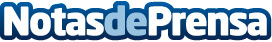 El coworking resurge en España en forma de espacios flexibles alternativos a la oficina y el home officeSegún el estudio sobre la Ley del Teletrabajo realizado por Actiu, para un 77% de los encuestados la parte más negativa del teletrabajo es la pérdida de la socialización y de las relaciones personalesDatos de contacto:María Guijarro622836702Nota de prensa publicada en: https://www.notasdeprensa.es/el-coworking-resurge-en-espana-en-forma-de Categorias: Nacional Emprendedores Recursos humanos Oficinas http://www.notasdeprensa.es